Zuster Catharina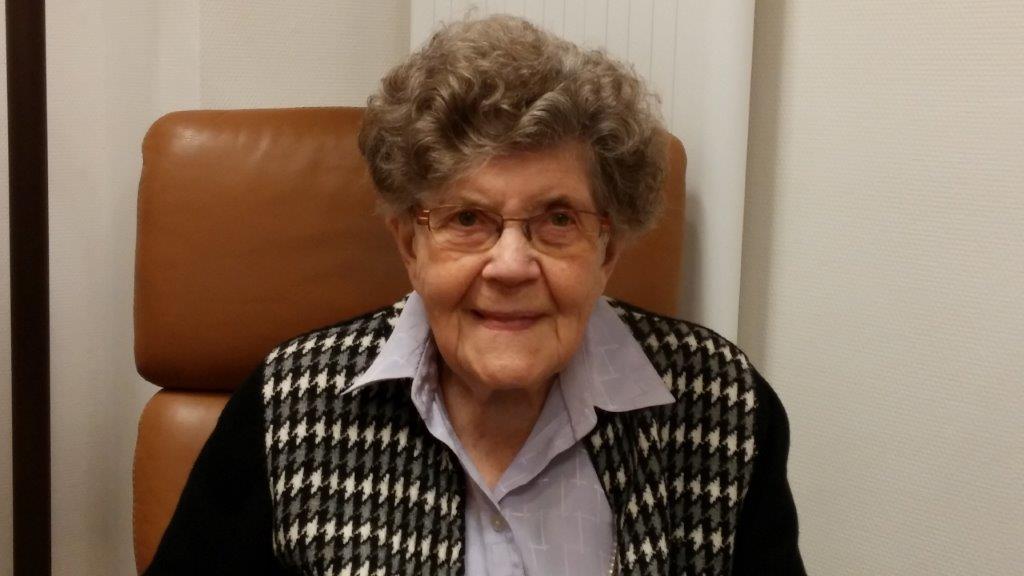 Catharina Ediena Anna Goos* Vlagtwedde, 13 januari 1925+ Amersfoort, 18 maart 2017Zuster Catharina werd geboren in een groot gezin van elf kinderen, zij het zesde kind. Thuis leerde ze klaar staan voor de ander en wist daardoor van aanpakken. Voordat ze intrad had ze al verschillende naaidiploma’s gehaald. Die naaivaardigheid had ze waarschijnlijk geleerd van haar vader die kleermaker was.In september 1945, kort na de oorlog is ze ingetreden, maart 1948 heeft ze haar geloften afgelegd als Zuster van Onze Lieve Vrouw van Amersfoort.Bijna twintig jaar heeft ze haar beste krachten gegeven aan de kinderen in het naai- en handwerkonderwijs. Ze was graag in St. Nicolaasga en Ter Apel.Na die onderwijsperiode brak er voor haar een andere tijd aan, ze heeft zich toen op diverse terreinen ingezet. Sociaal voelend als ze was, lag gezinszorg en ouderenzorg haar heel na aan het hart. Ze behaalde er de benodigde diploma’s voor en gaf zich zelf geheel voor de mensen die haar nodig hadden.In Apeldoorn ging ze zelfstandig wonen, maar ze bleef steeds betrokken bij de congregatie. In 2005 schreef ze in het contactblad van de congregatie 'de Grote Lijn', dat ze zich gedragen voelde door Iemand die haar geroepen had om “Er te zijn”.  Zo is ze er geweest voor veel mensen die een beroep op haar deden.Zuster Catharina was een vrouw van gebed. Vooral in de moeilijke periode die ze ook heeft gekend, vond ze daarin haar kracht. Veel steun heeft ze ook ondervonden van de Paters Salesianen van Don Bosco die ook in Apeldoorn woonden.Met het ouder worden merkte ze dat ook haar krachten gingen verminderen. Reizen werd moeilijker en in 2011 was de tijd voor haar aangebroken om naar het Moederhuis te gaan. Ze heeft daar weer haar plaats gevonden, al werd er wel wat aanpassingsvermogen gevraagd. Zo is zij haar weg gegaan en het is zoals ze eerder schreef: “Elke dag van ons leven is een stap op weg naar de eeuwigheid en leidt naar God die ons eens zal roepen”. De laatste tijd werd ze verzorgd in Agnietenhove, ze was dankbaar voor de zorg die ze kreeg.Zaterdagavond 18 maart 2017 heeft God haar geroepen. Na een rijk en mooi leven mag ze nu rusten en zijn in vrede bij God. We zijn zuster Catharina dankbaar voor haar leven en zijn bij ons. Wij en de familie zullen haar missen, tegelijkertijd weten we ook dat het zo goed is.In die geest van dankbaarheid hebben we de avondwake gehouden en tijdens de Eucharistieviering op 22 maart 2017 hebben we afscheid van haar genomen. Daarna hebben we haar begeleid naar de begraafplaats van Onze Lieve Vrouwe te Amersfoort waar we haar te ruste hebben gelegd bij haar medezusters.